花蓮縣立宜昌國中109學年度第一學期第三次段考   七年級數學科 試題範圍：翰林版數學3-1﹏4-1            班級：     座號：      姓名： 一、選擇題（每題4分共100分）請將正確答案畫在答案卡上1.（  ）觀察下列哪一個選項化簡的結果是錯誤的？
       (A)2(3x＋5)＝6x＋10      (B)－(7x－9)＝－7x－9
       (C)5－2(9－x)＝2x－13    (D)(－8x＋4)－(2x－5)＝9－10x2.（  ）化簡－＝        (A) 　　(B)   (C) 5x＋5　(D)5x－133.（  ）下列何者為一元一次方程式？
       (A)6x＝8ˉ ˉ(B)x－2 ˉ(C)x－4＝x2 ˉ (D)3x＋y＝74.（  ）化簡－6x－[7－2(3－4x)]的結果為何？
       (A) －14x－1 　(B)－10x－1   (C)－2x＋1　  (D) 2x＋15.（  ）新鮮水果行每個蘋果售價15元，某日小康買了x個蘋果及一個3        的塑膠袋，請問需付多少元？
      (A)(x＋45)元　  (B)(3x＋15)元     (C)(15x＋3)元　  (D)(45＋3)元6. （  ）若x＝－2時，則3x－5的值為多少？
      (A)1　(B)－1　(C)－4　(D)－117.（  ）下列選項中的式子，哪一個式子與其他三者不相等？
      (A)x×(－5)    (B)－(5x)      (C)－5x　 　(D)－5＋x8.（  ）已知小麥今年x歲，阿忠今年29歲，若三年後阿忠的年齡是小麥年齡         的2倍多2歲，則依題意可列式為何？
       (A)2(x＋3)＋2＝32      (B)2(x＋3)－2＝32
       (C)2x＋3＋2＝32        (D)2x＋3－2＝329.（  ） 解方程式2x＝x－4       (A)－4　 (B) －3   (C) －2 　(D) －110.（  ） 解方程式7x＋40＝9x－56         (A)40   (B)48　 (C)56　 (D)6411. （  ）三個連續奇數由小排到大，若最大者為x，則最小者為何？
       (A)x＋2 　(B)x－2 　(C)x＋4　 (D)x－412. （  ）如圖，天平左、右兩邊達到平衡，已知一個○的重量是5公克，         一個□的重量是8公克，那麼一個△的重量是多少公克？
         
     (A)5公克　(B)6公克　(C)7公克　(D)8公克 
13.（  ）小雅泡沫紅茶店每杯珍珠奶茶x元，椰果奶茶比珍珠奶茶貴5元，        彬彬和他的同學共點了3杯珍珠奶茶，2杯椰果奶茶，共花了210元，         則一杯椰果奶茶多少元？
        (A)30元　 (B)40元　 (C)45元 　(D)50元14. （  ）x＝3不是下列哪一個方程式的解？
        (A)2x＝－x＋9            (B)－1－3x＝2(1－2x)
        (C) ＝－           (D)0.2x＋0.5＝0.3x－0.215.（  ）如圖，已知長方形的周長為24，則x＝？
         
       (A)1 ˉ(B)2ˉ (C)3 ˉ(D)4  16. （  ）某人上山、下山共需6小時。如果上山每小時走，下山每小        時走，則山路長為多少公里？
       (A) 　(B) 　(C)　 (D)10公里17. （  ）王老師將圖畫紙分給x個小朋友，若每人發3張，則剩下11張，        若每人發5張，就不夠15張，求小朋友有多少人？
      (A)12人　(B)13人　(C)14人　(D)15人18.（  ）若－21與5同時加上某數後，恰好成為相反數，則某數是多少？
     (A)12　(B)10　(C)9　(D)819.（  ）已知x的方程式4x－m＝4與3x＋2m＝－8有相同的解，則m＝？
    (Ａ)－　1　(Ｂ)－　2　  (Ｃ)－3　 　(D)－420.  (   )在等腰三角形中，＝，為其對稱軸，D　在上，        若∠BAD＝35°，則∠C＝？　    (Ａ)　55°　 (Ｂ)　60°　  (C)65°   (Ｄ)　70°。21.  (   )同一平面上，的平分線有幾條？     　(Ａ)　1　(Ｂ)　2　(Ｃ)　3　(Ｄ)無限多。22.  (   )下列是一些公司的標誌，哪些是線對稱圖形？(甲)　(乙)　(丙)　(丁)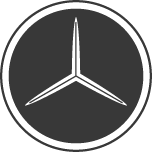 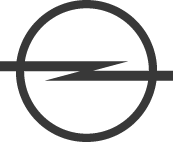 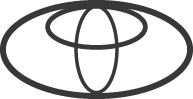 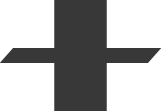       (Ａ)甲乙　(Ｂ)甲丙　(Ｃ)乙丙　(Ｄ)丙丁。23.  (   )如圖，將一張正方形色紙沿其中一條中線對摺後，再沿原正方形的        另一條中線對摺，則將正方形色紙展開後的圖示為下列何者？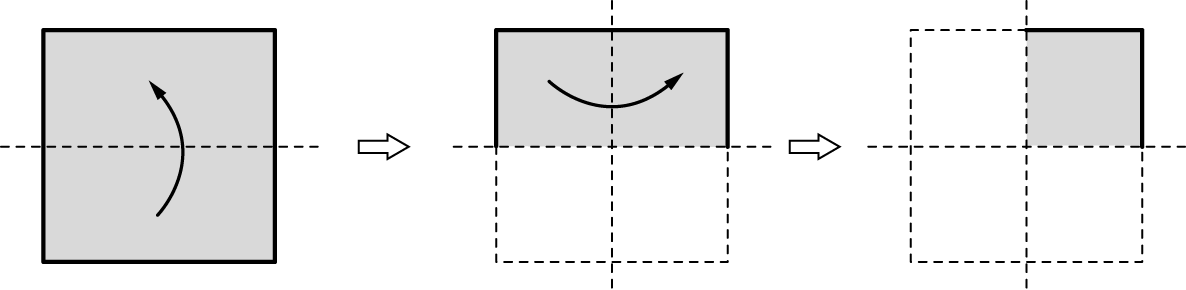 最後將　　剪成　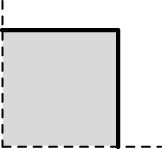 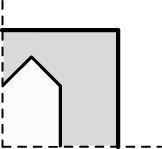 　(Ａ)　　(Ｂ)　　(Ｃ)　　(Ｄ)　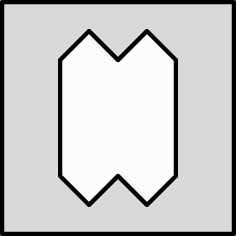 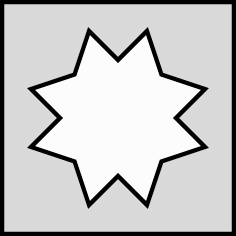 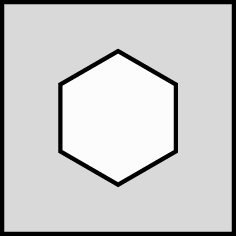 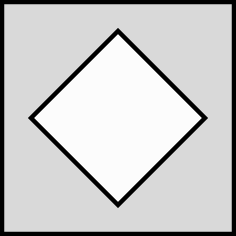 24.  (   )右圖是一個立體圖形，下列哪一個是它的上視圖？(Ａ)　(Ｂ)　(Ｃ)　(Ｄ)25.  (   ) 下列是線對稱圖形的共有幾個？(甲)　　(乙)　　(丙)　　(丁)　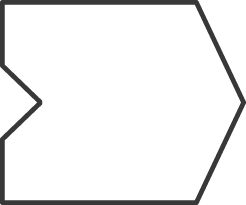 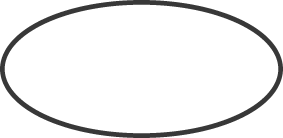 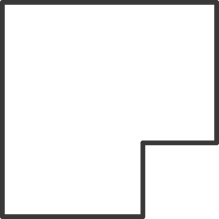 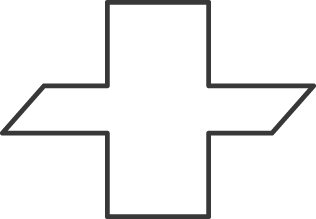        (Ａ)　1　(Ｂ)　2　(Ｃ)　3　(Ｄ)　4。HAPPY  NEW  YEAR花蓮縣立宜昌國中109學年度第一學期第三次段考   七年級數學科 試題標準答案
每題4分共100分12345678910BBAACDDABB11121314151617181920DCCDBBBDDA2122232425DBACC